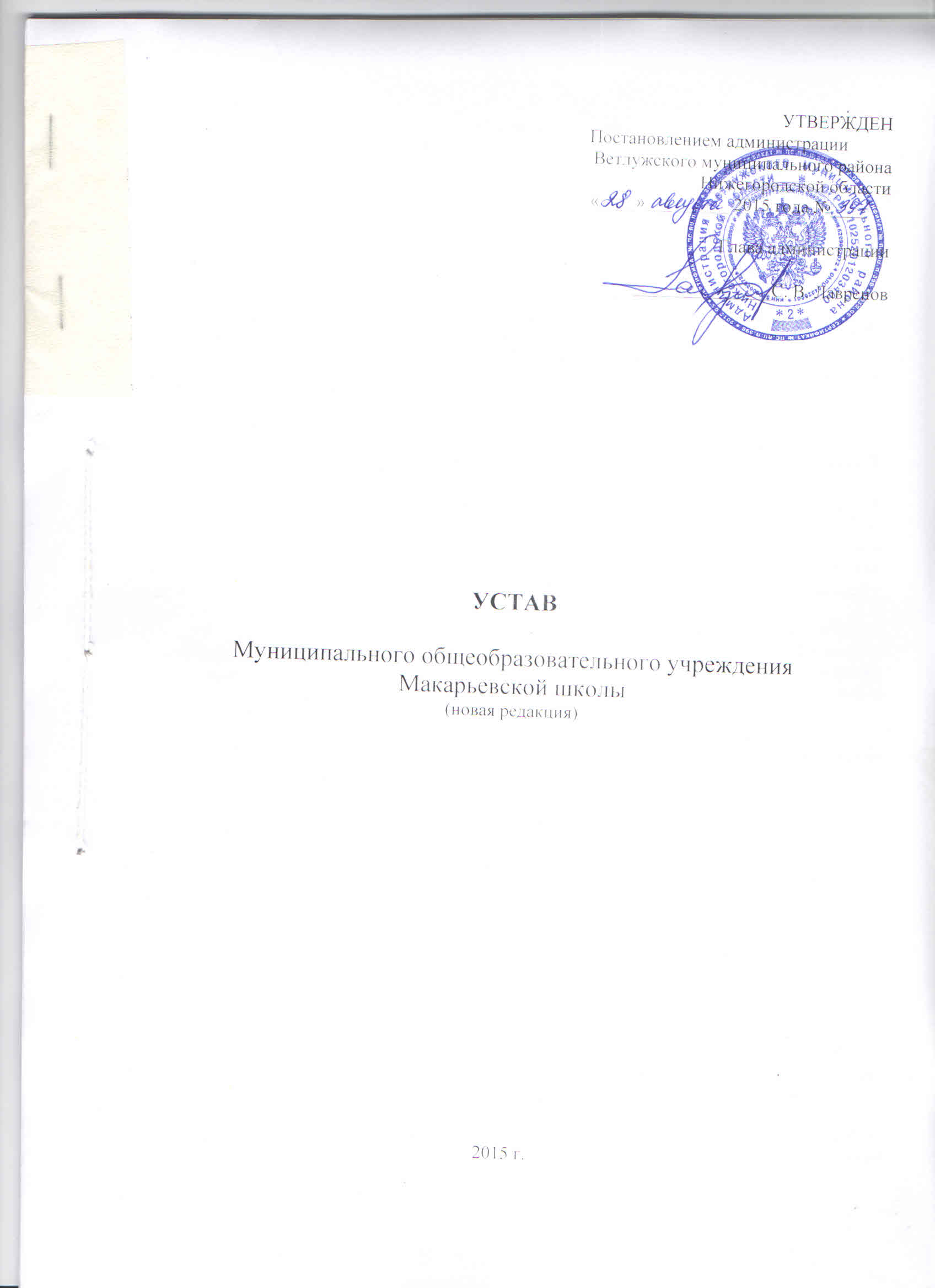 Общие положения.1.1. Муниципальное общеобразовательное учреждение Макарьевская школа (далее - ОО) является образовательной организацией. На основании распоряжения администрации Ветлужского муниципального района Нижегородской области Муниципальное казенное образовательное учреждение «Макарьевская средняя общеобразовательная школа», созданное в порядке, предусмотренном действующим законодательством Российской Федерации путем изменения типа муниципального  образовательного учреждения Макарьевской средней общеобразовательной школы (созданной на основании учредительного договора о создании и деятельности общеобразовательного учреждения от 20 декабря . и зарегистрировано на основании распоряжения администрации Ветлужского  района  № 623 от 29.12.94 г. «О регистрации муниципального образовательного учреждения Макарьевской средней общеобразовательной школы») переименовано в Муниципальное образовательное учреждение «Макарьевская средняя общеобразовательная школа». Муниципальное образовательное учреждение «Макарьевская средняя общеобразовательная школа» переименовано в Муниципальное общеобразовательное учреждение Макарьевскую школу.Муниципальное общеобразовательное учреждение Макарьевская  школа является правопреемником Муниципального дошкольного образовательного учреждения детского сада № 19 «Кораблик» по всем правам и обязанностям, прекратившего деятельность в результате реорганизации Муниципального образовательного учреждения «Макарьевская средняя общеобразовательная школа» в форме присоединения к ней Муниципального дошкольного образовательного учреждения детского сада № 19 «Кораблик».ОО  является некоммерческой организацией, созданной для оказания услуг в целях обеспечения реализации предусмотренных законодательством Российской Федерации полномочий в сфере образования и осуществляющая на основании лицензии образовательную деятельность в качестве основного вида деятельности в соответствии с целью ее создания. 1.2. Наименование, место нахождения (юридический,  фактический адрес).Полное наименование ОО: Муниципальное общеобразовательное учреждение Макарьевская школа.Сокращенное   наименование:   МОУ Макарьевская школа.Место нахождения ОО (юридический,  фактический адрес): Юридический адрес ОО: 606860, Нижегородская область, Ветлужский район,  д. Скрябино.Фактический адрес ОО: 606860 Нижегородская область, Ветлужский район,  д. Скрябино.1.3. Организационно - правовая форма ОО – учреждение. Тип  учреждения – бюджетное учреждение.         1.4. Тип ОО - общеобразовательная организация.1.5. Учредитель ОО.Учредителем ОО и собственником закрепленного имущества за ОО является муниципальное образование Ветлужский муниципальный район.Функции  и полномочия учредителя от имени Ветлужского муниципального района осуществляет администрация Ветлужского муниципального района Нижегородской области.   ОО  находится в ведении управления образования администрации Ветлужского муниципального района Нижегородской области (далее - управление образования). В соответствии с нормативно - правовыми актами органов местного самоуправления Ветлужского муниципального района управление образования может  выполнять отдельные функции учредителя. 1.6. ОО является юридическим лицом, имеет самостоятельный баланс, расчетные и иные счета, открытые в установленном законодательством Российской Федерации порядке в учреждениях Банка России, лицевой счет в финансовом органе, для учета операций по исполнению расходов бюджета, а также для учета средств, полученных от приносящей доход деятельности. Имеет обособленное имущество в оперативном управлении. ОО приобретает права юридического лица с момента его государственной регистрации.Собственник закрепленного имущества за ОО – муниципальное образование Ветлужский муниципальный район. ОО имеет круглую печать со своим полным наименованием на русском языке (вправе иметь иные печати со своим наименованием), угловой штамп, бланки со своим наименованием (иные реквизиты юридического лица). ОО для достижения целей своей деятельности вправе приобретать и осуществлять имущественные и неимущественные права, нести обязанности, быть истцом и ответчиком в суде, арбитражном, третейском суде, суде общей юрисдикции в соответствии с действующим законодательством Российской Федерации.ОО отвечает по своим обязательствам находящимся у него на праве оперативного управления имуществом, как закрепленным за ОО собственником имущества, так и приобретенным за счет доходов полученных от приносящей доход деятельности, за исключением недвижимого имущества, особо ценного движимого имущества, закрепленного за ОО собственником этого имущества или приобретенного ОО за счет выделенных собственником имущества ОО средств. Собственник имущества ОО не несет ответственности по обязательствам ОО.1.7. В своей деятельности ОО руководствуется Конституцией Российской Федерации, федеральными  законами, иными нормативными актами Российской Федерации, указами и распоряжениями Президента Российской Федерации, постановлениями распоряжениями Правительства Российской Федерации, Порядком организации и осуществления образовательной деятельности по основным общеобразовательным программам - образовательным программам начального общего, основного общего и среднего общего образования, Порядком организации и осуществления образовательной деятельности по основным общеобразовательным программам - образовательным программам дошкольного образования, Порядком организации и осуществления образовательной деятельности по дополнительным общеобразовательным программам, законами и нормативными   правовыми    актами  Нижегородской области, приказами Министерства образования и науки Российской Федерации и Министерства образования Нижегородской области, нормативными актами органов местного самоуправления Ветлужского муниципального района, приказами управления образования    администрации  Ветлужского муниципального    района Нижегородской  области, настоящим уставом.1.8. ОО самостоятельно в формировании своей структуры, если иное не установлено федеральными законами.1.9. ОО может иметь в своей структуре различные структурные подразделения, обеспечивающие осуществление образовательной деятельности с учетом уровня, вида и направленности реализуемых образовательных программ, формы обучения и режима пребывания обучающихся (филиалы, представительства, центры, подготовительные отделения и курсы, научно-исследовательские, методические и учебно-методические подразделения, лаборатории, конструкторские бюро, учебные и учебно-производственные мастерские, учебно-опытные хозяйства, учебные полигоны, учебные базы практики, учебно-демонстрационные центры, учебные театры, выставочные залы, учебные студии, учебные концертные залы, художественно-творческие мастерские, библиотеки, музеи, спортивные клубы, школьные спортивные клубы, общежития, интернаты, психологические и социально-педагогические службы, обеспечивающие социальную адаптацию и реабилитацию, нуждающихся в ней обучающихся, и иные предусмотренные локальными нормативными актами ОО структурные подразделения).Структурные подразделения ОО, в том числе филиалы и представительства, не являются юридическими лицами и действуют на основании устава ОО и положения о соответствующем структурном подразделении, утвержденного в порядке, установленном уставом ОО. Осуществление образовательной деятельности в представительстве ОО запрещается.1.10. ОО имеет структурные подразделения: – дошкольную группу, деятельность которой осуществляется в соответствии с Положением о дошкольной группе;- детский оздоровительный лагерь «Березка», деятельность которого осуществляется в соответствии с Положением о детском оздоровительном лагере «Березка».1.11. ОО в настоящее время филиалов и представительств не имеет.1.12. ОО формирует открытые и общедоступные информационные ресурсы, содержащие информацию об их деятельности, и обеспечивают доступ к таким ресурсам посредством размещения их в информационно-телекоммуникационных сетях, в том числе на официальном сайте образовательной организации в сети "Интернет". 	ОО обеспечивает открытость и доступность информации, предусмотренной действующим законодательством Российской Федерации в области образования, а также обеспечивает ее обновление в течение десяти рабочих дней со дня их создания, получения или внесения в них соответствующих изменений.Порядок размещения на официальном сайте образовательной организации в сети "Интернет" и обновления информации об образовательной организации, в том числе ее содержание и форма ее предоставления, устанавливается Правительством Российской Федерации.1.13. ОО должно обеспечить предоставление услуг в электронном виде в соответствии с установленным порядком их предоставления.2. Предмет, цели, виды деятельности ОО, виды реализуемых программ.2.1. Предметом и основными целями деятельности ОО является образовательная деятельность:1) по образовательным программам дошкольного образования, присмотр и уход за детьми (комплекс мер по организации питания и хозяйственно-бытового обслуживания детей, обеспечению соблюдения ими личной гигиены и режима дня).Дошкольное образование направлено на формирование общей культуры, развитие физических, интеллектуальных, нравственных, эстетических и личностных качеств, формирование предпосылок учебной деятельности, сохранение и укрепление здоровья детей дошкольного возраста.2) по образовательным программам начального общего, основного общего и среднего общего образования.Начальное общее образование направлено на формирование личности обучающегося, развитие его индивидуальных способностей, положительной мотивации и умений в учебной деятельности (овладение чтением, письмом, счетом, основными навыками учебной деятельности, элементами теоретического мышления, простейшими навыками самоконтроля, культурой поведения и речи, основами личной гигиены и здорового образа жизни).Основное общее образование направлено на становление и формирование личности обучающегося (формирование нравственных убеждений, эстетического вкуса и здорового образа жизни, высокой культуры межличностного и межэтнического общения, овладение основами наук, государственным языком Российской Федерации, навыками умственного и физического труда, развитие склонностей, интересов, способности к социальному самоопределению). 	Среднее общее образование направлено на дальнейшее становление и формирование личности обучающегося, развитие интереса к познанию и творческих способностей обучающегося, формирование навыков самостоятельной учебной деятельности на основе индивидуализации и профессиональной ориентации содержания среднего общего образования, подготовку обучающегося к жизни в обществе, самостоятельному жизненному выбору, продолжению образования и началу профессиональной деятельности.ОО вправе осуществлять образовательную деятельность  по дополнительным общеобразовательным программам, которая направлена на формирование и развитие творческих способностей детей и взрослых, удовлетворение их индивидуальных потребностей в интеллектуальном, нравственном и физическом совершенствовании, формирование культуры здорового и безопасного образа жизни, укрепление здоровья, а также на организацию их свободного времени. Дополнительное образование детей обеспечивает их адаптацию к жизни в обществе, профессиональную ориентацию, а также выявление и поддержку детей, проявивших выдающиеся способности. А также ОО осуществляет иную деятельность, направленную на достижение основных целей деятельности ОО.2.2. Образовательная деятельность осуществляемая ОО подлежит лицензированию в соответствии с законодательством Российской Федерации о лицензировании отдельных видов деятельности с учетом особенностей, установленных Федеральным законом «Об образовании в Российской Федерации». 2.3.Государственная   аккредитация образовательной деятельности, осуществляемой ОО,  проводится в  порядке, установленном Федеральным законом «Об образовании в Российской Федерации».2.4. ОО выдает лицам, успешно прошедшим государственную итоговую аттестацию, заверенный печатью ОО документ об образовании, подтверждающий получение общего образования следующего уровня:1) основное общее образование (подтверждается аттестатом об основном общем образовании);2) среднее общее образование (подтверждается аттестатом о среднем общем образовании).2.5. Обучение в ОО, с учетом потребностей, возможностей личности и в зависимости от объема обязательных занятий педагогического работника с обучающимися осуществляется в очной, а также может осуществляться в очно-заочной или заочной форме, в том числе с использованием дистанционных образовательных технологий. Допускается сочетание различных  форм получения образования.       	Продолжительность определяется основными образовательными программами и учебными планами.2.6.Деятельность   ОО   основывается  на  принципах  демократии,   гуманизма, общедоступности,   приоритета    общечеловеческих   ценностей,   жизни и здоровья  человека,   гражданственности,   свободного   развития   личности, автономности и светского характера образования.2.7. ОО обязана осуществлять свою деятельность в соответствии с законодательством об образовании, в том числе:1) обеспечивать реализацию в полном объеме образовательных программ, соответствие качества подготовки обучающихся установленным требованиям, соответствие применяемых форм, средств, методов обучения и воспитания возрастным, психофизическим особенностям, склонностям, способностям, интересам и потребностям обучающихся;2) создавать безопасные условия обучения, воспитания обучающихся, присмотра и ухода за обучающимися, их содержания в соответствии с установленными нормами, обеспечивающими жизнь и здоровье обучающихся, работников образовательной организации;3) соблюдать права и свободы обучающихся, родителей (законных представителей) несовершеннолетних обучающихся, работников образовательной организации.2.8. ОО несет ответственность в установленном законодательством Российской Федерации порядке за невыполнение или ненадлежащее выполнение функций, отнесенных к ее компетенции, за реализацию не в полном объеме образовательных программ в соответствии с учебным планом, качество образования своих выпускников, а также за жизнь и здоровье обучающихся, работников образовательной организации. За нарушение или незаконное ограничение права на образование и предусмотренных законодательством об образовании прав и свобод обучающихся, родителей (законных представителей) несовершеннолетних обучающихся, нарушение требований к организации и осуществлению образовательной деятельности образовательная организация и ее должностные лица несут административную ответственность в соответствии с Кодексом Российской Федерации об административных правонарушениях.2.9. Для достижения целей создания ОО осуществляет следующие основные виды деятельности:а) образовательная деятельность.Виды реализуемых образовательных программ:дошкольное образование - образовательные программы дошкольного образования;начальное общее образование - образовательные программы начального общего образования;основное общее образование- образовательные программы основного общего образования;среднее общее образование- образовательные программы среднего общего образования;вправе реализовать дополнительные общеобразовательные программы различных направленностей:  туристско-краеведческой, физкультурно-спортивной, научно-технической, художественной, эколого-биологической. ОО разрабатывают образовательные программы в соответствии с федеральными государственными образовательными стандартами и с учетом соответствующих примерных основных образовательных программ.Оказание других образовательных услуг (в том числе платных) в целях всестороннего удовлетворения образовательных потребностей воспитанников, их обучения и воспитания. ОО вправе оказывать населению, предприятиям, учреждениям и организациям платные дополнительные образовательные услуги (обучение по дополнительным образовательным программам, преподавание специальных курсов и циклов дисциплин, репетиторство, занятия с обучающимися углубленным изучением предметов и другие услуги), не предусмотренные соответствующими образовательными программами и федеральными государственными образовательными стандартами, а также образовательными стандартами, устанавливаемыми в соответствии с действующим законодательством Российской Федерации.Доход от указанной деятельности ОО используется данным образовательным учреждением в соответствии с законодательством Российской Федерации и уставными целями.Платные образовательные услуги не могут быть оказаны вместо образовательной деятельности, финансируемой за счет средств бюджета. В противном случае средства, заработанные посредством такой деятельности, изымаются учредителем в его бюджет. ОУ вправе оспорить указанное действие учредителя в суде.                    б) хозяйственная деятельность, направленная на  обеспечение деятельности ОО и достижение целей его создания.2.10. К компетенции ОО в установленной сфере деятельности относятся:1) разработка и принятие правил внутреннего распорядка обучающихся, правил внутреннего трудового распорядка, иных локальных нормативных актов;2) материально-техническое обеспечение образовательной деятельности, оборудование помещений в соответствии с государственными и местными нормами и требованиями, в том числе в соответствии с федеральными государственными образовательными стандартами, федеральными государственными требованиями, образовательными стандартами;3) предоставление учредителю и общественности ежегодного отчета о поступлении и расходовании финансовых и материальных средств, а также отчета о результатах самообследования;4) установление штатного расписания, если иное не установлено нормативными правовыми актами Российской Федерации;5) прием на работу работников, заключение с ними и расторжение трудовых договоров, если иное не установлено Федеральным законом «Об образовании в Российской Федерации», распределение должностных обязанностей, создание условий и организация дополнительного профессионального образования работников;6) разработка и утверждение образовательных программ образовательной организации;7) разработка и утверждение по согласованию с учредителем программы развития образовательной организации, если иное не установлено Федеральным законом «Об образовании в Российской Федерации»;8) прием обучающихся в образовательную организацию;9) определение списка учебников в соответствии с утвержденным федеральным перечнем учебников, рекомендованных к использованию при реализации имеющих государственную аккредитацию образовательных программ начального общего, основного общего, среднего общего образования организациями, осуществляющими образовательную деятельность, а также учебных пособий, допущенных к использованию при реализации указанных образовательных программ такими организациями;10) осуществление текущего контроля успеваемости и промежуточной аттестации обучающихся, установление их форм, периодичности и порядка проведения;11) индивидуальный учет результатов освоения обучающимися образовательных программ, а также хранение в архивах информации об этих результатах на бумажных и (или) электронных носителях;12) использование и совершенствование методов обучения и воспитания, образовательных технологий, электронного обучения;13) проведение самообследования, обеспечение функционирования внутренней системы оценки качества образования;14) создание необходимых условий для охраны и укрепления здоровья, организации питания обучающихся и работников образовательной организации;16) создание условий для занятия обучающимися физической культурой и спортом;17) приобретение или изготовление бланков документов об образовании;18) установление требований к одежде обучающихся, если иное не установлено Федеральным законом «Об образовании в Российской Федерации» или законодательством Нижегородской области;19) содействие деятельности общественных объединений обучающихся, родителей (законных представителей) несовершеннолетних обучающихся, осуществляемой в образовательной организации и не запрещенной законодательством Российской Федерации;20) организация научно-методической работы, в том числе организация и проведение научных и методических конференций, семинаров;21) обеспечение создания и ведения официального сайта образовательной организации в сети "Интернет";22) иные вопросы в соответствии с законодательством Российской Федерации.2.11. Для достижения указанных целей ОО может осуществлять иные, соответствующие основным, виды деятельности:- осуществление подвоза обучающихся из населенных пунктов, обслуживаемых образовательным учреждением к месту обучения и обратно, а также при проведении школьных мероприятий. Так же осуществление подвоза обучающихся в рамках сетевого взаимодействия образовательных организаций Ветлужского  муниципального района в населенные пункты района;- участие в организации каникулярного отдыха обучающихся;- осуществление охраны здоровья обучающихся, за исключением организации оказания первичной медико-санитарной помощи обучающимся.Организацию оказания первичной медико-санитарной помощи обучающимся осуществляют органы исполнительной власти в сфере здравоохранения. ОО обязана предоставить помещение с соответствующими условиями для работы медицинских работников.- организация досуга обучающихся, проведение культурно-массовых мероприятий;
- создание и реализация любых видов интеллектуального продукта;- выполнение копировальных и множительных работ, оказание копировально-множительных услуг, услуг по тиражированию учебных, учебно-методических и других материалов;- пользование библиотечным фондом ОО гражданами, в случае если они не являются учащимися или работниками ОО;- реализация творческих работ, выполненных учащимися и работниками ОО.В процессе своей деятельности ОО:- осуществляет прием обучающихся в ОО;- создает условия и организует дополнительное профессиональное образование работников (повышение квалификации и профессиональная переподготовка работников образования);- осуществляет  инновационную деятельность: внедрение инновационных технологий,    - осуществляет экспериментальную работу;- организует проведение  семинаров, конференций, конкурсов, олимпиад, концертов, выставок и иных мероприятий;- оказывает социально-психологическую и педагогическую консультационную помощь обучающимся, имеющим  проблемы в обучении;- выявляет обучающихся, находящихся в социально-опасном положении, а также не посещающих или систематически пропускающих по неуважительным причинам занятия, принимает меры по получению ими образования в рамках реализуемых образовательных программ, в том числе с привлечением представителей органов внутренних дел, прокуратуры, специалистов по охране прав детей и др.;- выявляет семьи, находящиеся в социально-опасном положении, и оказывает им помощь в обучении и воспитании детей;- обеспечивает организацию общедоступных спортивных секций, кружков, клубов и привлечение к участию в них обучающихся с учетом интересов обучающихся;- осуществляет меры по реализации программ и методик, направленных   на формирование законопослушного поведения обучающихся, воспитания всесторонне  развитой, духовно-нравственной личности;	- проводит иные мероприятия, соответствующие предмету и целям ОО.2.12.ОО вправе осуществлять иные виды деятельности, не являющиеся основными видами деятельности, лишь постольку, поскольку это служит достижению целей, ради которых оно создано, и соответствующие указанным целям. 2.13.ОО вправе вести приносящую доход деятельность, постольку, поскольку это служит достижению целей, ради которых оно создано, и соответствует указанным целям. К ней относится приносящее прибыль производство товаров и услуг, отвечающих целям создания ОО (производство пара и горячей воды (тепловой энергии) котельной). 	2.14.ОО вправе заниматься предпринимательской и иной, не запрещенной действующим законодательством, деятельностью, соответствующей уставным целям и необходимой для их достижения, привлекать для осуществления своих функций на договорной основе юридических и физических лиц, приобретать или арендовать основные средства за счет имеющихся  у него финансовых ресурсов.	Доходы, полученные от предпринимательской и иной, приносящей доход, деятельности, и приобретенное за счет этих доходов имущество поступают в самостоятельное распоряжение ОО. ОО ведет учет доходов и расходов по предпринимательской и иной приносящей доходы деятельности.2.15. Учредитель вправе приостановить приносящую доходы деятельность ОО, если она идет в ущерб образовательной деятельности, предусмотренной уставом, до решения суда по этому вопросу.2.16. В случае осуществления ОО видов деятельности, которые в соответствии с действующим законодательством подлежат обязательному лицензированию или для осуществления которых необходимо получение специального разрешения, ОО приобретает право осуществлять указанные виды деятельности только после получения соответствующей лицензии (разрешения) в порядке, установленном действующим законодательством.2.17. Бюджетное учреждение с согласия собственника вправе передавать некоммерческим организациям в качестве их учредителя (участника) денежные средства (если иное не установлено условиями предоставления денежных средств) и иное имущество, за исключением особо ценного движимого имущества, закрепленного за ним собственником или приобретенного бюджетным учреждением за счет денежных средств, выделенных ему собственником на приобретение такого имущества, а также недвижимого имущества.ОО не вправе размещать денежные средства на депозитах в кредитных организациях, а также совершать сделки с ценными бумагами, если иное не предусмотрено федеральными законами.2.18.Муниципальное задание для ОО в соответствии предусмотренными основными видами деятельности формирует и утверждает Учредитель (орган выполняющий его функции и полномочия).ОО осуществляет в соответствии с муниципальными заданиями и (или) обязательствами перед страховщиком по обязательному социальному страхованию деятельность, связанную с выполнением работ, оказанием услуг, относящихся к его основным видам деятельности.ОО не вправе отказаться от выполнения муниципального задания.Уменьшение объема субсидии, предоставленной на выполнение муниципального задания, в течение срока его выполнения осуществляется только при соответствующем изменении муниципального задания.ОО вправе сверх установленного муниципального задания, а также в случаях, определенных федеральными законами, в пределах установленного муниципального задания выполнять работы, оказывать услуги, относящиеся к его основным видам деятельности, предусмотренным настоящим уставом для граждан и юридических лиц за плату и на одинаковых при оказании одних и тех же услуг условиях. Порядок определения указанной платы устанавливается соответствующим органом, осуществляющим функции и полномочия учредителя, если иное не предусмотрено федеральным законом.2.19. В интересах достижения целей, предусмотренных уставом, ОО может создавать другие некоммерческие организации и вступать в ассоциации и союзы.2.20. В  ОО создание и деятельность организационных структур политических партий, общественно-политических и религиозных движений и организаций (объединений) не допускаются. 2.21.По инициативе детей в возрасте старше восьми лет в ОО  могут создаваться детские общественные объединения (организации). 2.22. Реорганизация и ликвидация ОО осуществляется на основании решения администрации Ветлужского муниципального района Нижегородской области в порядке предусмотренном действующим законодательством и нормативно-правовыми актами органов местного самоуправления Ветлужского муниципального района.Принятие решения о реорганизации, ликвидации ОО, расположенной в сельском поселении, не допускается без учета мнения жителей данного сельского поселения.При прекращении деятельности, при аннулировании лицензии на право осуществления образовательной деятельности ОО учредитель  берет на себя ответственность за перевод обучающихся в другие общеобразовательные учреждения по согласованию с их родителями (законными представителями). 3. Управление ОО.3.1. Организация деятельности ОО. Управление ОО. 3.1.1.ОО осуществляет свою деятельность в соответствии с настоящим уставом и действующим законодательством.3.1.2.ОО строит свои отношения с государственными органами, другими предприятиями, учреждениями, организациями и гражданами во всех сферах на основе договоров, соглашений, контрактов.3.1.3.ОО свободно в выборе форм и предмета договоров и обязательств, любых других условий взаимоотношений с предприятиями, учреждениями, организациями, которые не противоречат действующему законодательству, настоящему уставу.3.1.4.Управление   ОО   осуществляется   в   соответствии с законодательством Российской Федерации и уставом ОО с учетом особенностей, установленных Федеральным законом «Об образовании в Российской Федерации» и осуществляется на основе сочетания принципов единоначалия и коллегиальности.3.1.5.Единоличным исполнительным органом образовательной организации является прошедший соответствующую аттестацию руководитель образовательной организации - директор, который осуществляет текущее руководство деятельностью образовательной организации.3.1.6.Права и обязанности директора ОО, его компетенция в области управления ОО:- осуществляет оперативное руководство деятельностью ОО;- без доверенности действует от имени ОО, представляет его во всех учреждениях, предприятиях и организациях, в судах, как на территории России, так и за ее пределами;- в пределах, установленных трудовым договором и настоящим уставом ОО, заключает сделки, договоры (контракты), соответствующие целям деятельности ОО, выдает доверенности, открывает лицевые и расчетные счета в порядке, предусмотренном действующим законодательством;- по согласованию с учредителем утверждает в пределах своих полномочий штатное расписание  и структуру ОО;- принимает, увольняет работников ОО, в соответствии с нормами трудового законодательства, заключает и расторгает с ними трудовые договоры, распределяет должностные обязанности, утверждает локальные нормативные акты ОО, образовательные программы ОО, программу развития ОО по согласованию с управлением образования;- издает приказы, дает указания, распоряжения, обязательные для всех работников ОО;- обеспечивает сохранность и эффективное использование имущества, закрепленного на праве оперативного управления;- предоставляет в установленные сроки все виды отчетности;- вправе сформировать совещательные органы ОО, функции и состав которых определяются соответствующими положениями, утвержденными руководителем ОО;- распоряжается имуществом ОО и материальными ценностями, финансовыми средствами ОО в пределах, установленных действующим законодательством, нормативно-правовыми актами органов местного самоуправления Ветлужского муниципального района и настоящим уставом;- устанавливает заработную плату работников ОО, иные выплаты в соответствии с Положением об оплате труда работников ОО;- организует аттестацию педагогических работников на соответствие занимаемой должности ;- создает условия для организации дополнительного профессионального образования работников ОО;- утверждает годовые календарные учебные графики, расписания учебных занятий, учебный план;- распределяет учебную нагрузку; - обеспечивает хранение в архивах информации об результатах освоения обучающимися образовательных программ на бумажных и (или) электронных носителях;- осуществляет внутришкольный контроль совместно со  своими заместителями по учебной и воспитательной работе за деятельностью педагогов, в том числе путем посещения уроков, всех других видов учебных занятий и воспитательных мероприятий;	- приостанавливает решения коллегиальных органов управления ОО, если они противоречат действующему  законодательству;- прием обучающихся в ОО;	- обеспечивает проведение самообследования, функционирование внутренней системы оценки качества образования;- обеспечивает в ОО необходимых условий содержания обучающихся;- обеспечивает создание в необходимых условий для охраны и укрепления здоровья, организации питания обучающихся и работников ОО;- обеспечивает создание условий для занятия обучающихся физической культурой и спортом;- обеспечивает приобретение бланков документов об образовании;- содействует деятельности общественных объединений обучающихся, родителей (законных представителей) несовершеннолетних обучающихся, осуществляемой в образовательной организации и не запрещенной законодательством Российской Федерации;- содействует организации научно-методической работы, в том числе организации и проведению научных и методических конференций, семинаров;- обеспечивает создание и ведение официального сайта ОО в сети "Интернет".- выполняет иные функции, вытекающие из деятельности ОО, в соответствии  трудовым договором и должностной инструкцией.3.1.7.Директору предоставляются  права и социальные гарантии и меры социальной поддержки: право на ежегодный основной удлиненный оплачиваемый отпуск, продолжительность которого устанавливается Правительством Российской Федерации, право на досрочное назначение трудовой пенсии по старости в порядке, установленном законодательством Российской Федерации, право на предоставление компенсации расходов на оплату жилых помещений, отоплении и освещения, иные права и обязанности в соответствии с трудовым договором.3.1.8.Директор ОО может работать по совместительству у другого работодателя только с разрешения учредителя (уполномоченного им органа).3.1.9.Директор ОО несет ответственность за руководство образовательной, научной, воспитательной работой и организационно-хозяйственной деятельностью ОО, за жизнь, здоровье вверенных ему обучающихся и работников ОО во время учебного процесса, а также во время проведения внешкольных мероприятий; за работу ОО в соответствии действующим законодательством Российской Федерации.3.1.10.Должностные обязанности директора ОО,  (руководителя филиалов) ОО не могут исполняться по совместительству.3.2. Структура и компетенция органов управления ОО, порядок  их формирования и сроки их полномочий.3.2.1. В ОО формируются коллегиальные органы управления, к которым относятся:Общее собрание работников ОО; Педагогический совет.а) Общее собрание работников ОО.Общее собрание работников ОО действует на постоянной основе. В состав Общего собрания работников ОО входят все работники ОО. Председателем Общего собрания работников ОО является директор ОО. Из числа присутствующих избирается  секретарь сроком на один год.	Общее собрание работников ОО собирается не менее одного раза в год. Общее собрание работников ОО считается правомочным, если на нем присутствует более 50% его состава.	Решение Общего собрания ОО считается принятым, если за него проголосовало 50% присутствующих плюс один голос и  является обязательным.	Компетенция Общего собрания ОО:- решает вопросы социальной защиты работников ОО;	- организует работы комиссии по распределению материальной помощи;	- заслушивает отчеты комиссии по охране труда и соблюдению техники безопасности;	- принимает локальные нормативные акты, затрагивающие права работников ОО;- вносит предложения   рекомендательного   характера  учредителю по улучшению финансово- хозяйственной деятельности ОО;		- разрабатывает и принимает программу развития ОО и направляет для утверждения директору. б) Педагогический совет .Общее руководство педагогической деятельностью  осуществляет Педагогический    совет  .   В состав Педагогического совета  входят руководящие и педагогические работники ОО.  По решению  Педагогического совета  для участия  в его работе могут приглашаться иные работники ОО, родители (законные представители) обучающихся. Председателем Педагогического совета  является директор ОО. Для ведения заседаний из своего состава простым  открытым голосованием избирается секретарь. 	Заседания Педагогического совета  считаются правомочными, если на них присутствует не менее двух третей от общего числа педагогических работников ОО, включая директора ОО.Решения Педагогического совета  принимаются простым большинством голосов присутствующих и оформляются протоколами. Компетенция Педагогического совета :- заслушивает информацию и отчеты педагогических работников  ОО, в том числе сообщения о соблюдении санитарно-гигиенического режима в ОО, другие вопросы образовательной деятельности ОО;- разрабатывает и принимает образовательные программы и учебные планы, локальные нормативные акты, непосредственно касающиеся осуществления образовательного процесса;- осуществляет организацию и совершенствование методического обеспечения образовательного процесса;- организует работу по дополнительному профессиональному образованию работников ОО;- поддерживает общественные инициативы по совершенствованию и   развитию обучения и воспитания, творческого поиска педагогических работников в организации работы ОО;- определение списка учебников в соответствии с утвержденным федеральным перечнем учебников, рекомендованных к использованию при реализации имеющих государственную аккредитацию образовательных программ начального общего, основного общего, среднего общего образования организациями, осуществляющими образовательную деятельность, а также учебных пособий, допущенных к использованию при реализации указанных образовательных программ такими организациями;- осуществляет текущий контроль успеваемости и промежуточной аттестации обучающихся, устанавливает формы, порядок и периодичность проведения промежуточной аттестации обучающихся, а также осуществляет деятельность по предупреждению и ликвидации академической неуспеваемости обучающихся;- осуществляет индивидуальный учет результатов освоения обучающимися образовательных программ;- использование и совершенствование методов обучения и воспитания, образовательных технологий, электронного обучения;-  организация  научно-методической работы, в том числе организация и проведение научных и методических конференций, семинаров; - принимает решение о проведении промежуточной аттестации, принимает решение  по определению формы выборных экзаменов в 9-х классах, принимает решение по выборным экзаменам при проведении (государственной) итоговой  аттестации в 11-х классах; о допуске выпускников 9-х и 11-х классов к экзаменам, о проведении  промежуточной и государственной (итоговой) аттестации в щадящей форме по медицинским показаниям, о переводе обучающихся в следующий класс, о выдаче соответствующих документов об образовании, о награждении обучающихся грамотами, похвальными листами или медалями за успехи в учении и др;- принимает решение об исключении обучающихся из ОО;		- принимает локальные акты ОО, отнесенные к его компетенции в соответствии с Положением о педагогическом совете, Правила внутреннего распорядка обучающихся. - решает иные вопросы в соответствии с Положением о педагогическом совете .3.3. В целях учета мнения обучающихся, родителей (законных представителей) несовершеннолетних обучающихся и педагогических работников по вопросам управления ОО и при принятии ОО локальных нормативных актов, затрагивающих их права и законные интересы, по инициативе обучающихся, родителей (законных представителей) несовершеннолетних обучающихся и педагогических работников в ОО:а) создаются советы обучающихся, советы родителей (законных представителей) несовершеннолетних обучающихся или иные органы (далее - советы обучающихся, советы родителей);Ежегодно на общешкольном родительском собрании простым открытым голосованием из числа присутствующих избирается Совет родителей (законных представителей).    Полномочия  Совета родителей (законных представителей) регулируются  Положением о Совете родителей (законных представителей).б) в ОО действует первичная профсоюзная организация работников ОО, деятельность которой регулируется положением.3.4.В ОО могут быть созданы на добровольной основе органы ученического самоуправления. Администрация ОО оказывает содействие в их создании и их деятельности. 3.5. В ОО может быть создан Попечительский совет.4. Имущество и финансовое обеспечение ОО.4.1.Использование имущества, закрепленного за ОО.4.1.1.ОО имеет в оперативном управлении здания, сооружения, оборудование, инвентарь, денежные средства в рублях и другое необходимое имущество потребительского, социального, культурного и иного назначения) (далее по тексту –имущество). 4.1.2. Земельный участок, необходимый для выполнения ОО своих уставных задач, предоставляется ему на праве постоянного (бессрочного) пользования.4.1.3.Имущество ОО находится в собственности муниципального образования – Ветлужский муниципальный район Нижегородской области, отражается на самостоятельном балансе ОО и закреплено за ним на праве оперативного управления в соответствии с Гражданским кодексом Российской Федерации. 4.1.4.ОО в отношении имущества, закрепленного за ним на праве оперативного управления, владеет, пользуется этим имуществом в пределах, установленных законом, в соответствии с целями своей деятельности, назначением этого имущества и, если иное не установлено законом с согласия собственника этого имущества.4.1.5.ОО без согласия собственника не вправе распоряжаться недвижимым имуществом и особо ценным движимым имуществом, закрепленным за ним собственником или приобретенным ОО за  счет средств, выделенных ему собственником на приобретение такого имущества. Остальным имуществом, находящимся у него на праве оперативного управления, ОО вправе распоряжаться самостоятельно, если иное не установлено законом.4.1.6. ОО в установленном законодательством порядке несет ответственность за сохранность и эффективное использование в соответствии с уставными целями, закрепленного за ней имущества. Контроль деятельности  ОО в этой части осуществляется учредителем (уполномоченным им юридическим лицом).4.1.7.При осуществлении права оперативного управления имуществом ОО обязано:эффективно использовать имущество;обеспечивать сохранность и использование имущества строго по целевому назначению;не допускать ухудшения технического состояния имущества, помимо его ухудшения, связанного с нормативным износом в процессе эксплуатации;осуществлять капитальный и текущий ремонт имущества в пределах утвержденной бюджетной сметы;представлять имущество к учету в реестре муниципальной собственности в установленном порядке.Изъятие и (или) отчуждение собственности, закрепленной за ОО,  осуществляется  только в  соответствии с законодательством Российской Федерации. 4.1.8.Муниципальная собственность, закрепленная за ОО, может отчуждаться собственником в порядке и на условиях, которые установлены законодательством Российской Федерации, законодательством Нижегородской области и правовыми актами органов местного самоуправления Ветлужского муниципального района, принятыми в пределах своих полномочий.Изъятие и (или) отчуждение собственности, закрепленной за ОО, допускаются только по истечении срока договора между собственником (уполномоченным им юридическим лицом) и образовательным учреждением или между собственником (уполномоченным им юридическим лицом) и учредителем, если иное не предусмотрено этим договором.4.1.9. ОО, закрепленные за ними на праве оперативного управления или находящиеся в их самостоятельном распоряжении объекты (здания, строения, сооружения) учебной, производственной, социальной инфраструктуры, включая жилые помещения, расположенные в зданиях учебного, производственного, социального, культурного назначения, общежития, а также клинические базы, находящиеся в оперативном управлении образовательных организаций или принадлежащие им на ином праве, приватизации не подлежат.4.1.10.ОО не вправе совершать  с имуществом, закрепленным в оперативное управление, а также приобретенным на средства, выделенные ОО, сделки возможными последствиями которых является его отчуждение, либо обременение, за исключением случаев, если совершение таких сделок допускается федеральными законами.4.1.11.ОО вправе  с согласия собственника имущества выступать в качестве арендатора и арендодателя имущества.4.1.12.Списание закрепленного за ОО имущества осуществляется в порядке, установленном действующим законодательством, а также в соответствии с нормативно-правовыми актами органов местного самоуправления Ветлужского муниципального района. 4.2. Финансовое и материально-техническое обеспечение деятельности ОО.4.2.1. Финансовое обеспечение деятельности ОО осуществляется за счет средств бюджета Ветлужского муниципального района по утвержденному учредителем муниципальному заданию и плану финансово-хозяйственной деятельности. В плане финансово-хозяйственной деятельности (на переходный период) ОО должны быть отражены все доходы ОО, получаемые как из бюджета и государственных внебюджетных фондов, так и  от осуществления приносящей доход деятельности, в том числе доходы от оказания платных услуг, другие доходы, получаемые от использования имущества, закрепленного за ОО на праве оперативного управления собственником, и иной деятельности.Финансовое обеспечение выполнения муниципального задания бюджетным учреждением осуществляется в виде субсидий из бюджета Ветлужского муниципального района.Финансовое обеспечение выполнения муниципального задания осуществляется с учетом расходов на содержание недвижимого имущества и особо ценного движимого имущества, закрепленных за ОО учредителем или приобретенных ОО за счет средств, выделенных ему учредителем на приобретение такого имущества, расходов на уплату налогов, в качестве объекта налогообложения по которым признается соответствующее имущество, в том числе земельные участки.В случае сдачи в аренду с согласия учредителя недвижимого имущества и особо ценного движимого имущества, закрепленного за ОО учредителем или приобретенного ОО за счет средств, выделенных ему учредителем на приобретение такого имущества, финансовое обеспечение содержания такого имущества учредителем не осуществляется.Финансовое обеспечение образовательной деятельности ОО осуществляется на основе региональных нормативов финансового обеспечения образовательной деятельности. Данные нормативы определяются по каждому типу, виду и категории образовательного учреждения, уровню образовательных программ в расчете на одного обучающегося, воспитанника, а также на иной основе.Органами местного самоуправления Ветлужского муниципального района могут быть установлены нормативы финансового обеспечения образовательной деятельности муниципальных образовательных учреждений за счет средств местного бюджета.ОО осуществляет операции с бюджетными средствами через открытые ему в установленном законом порядке лицевые счета. 	ОО самостоятельно осуществляет финансово – хозяйственную деятельность, которая направлена на реализацию ее уставных целей и задач,  имеет самостоятельный баланс, расчетные счета; лицевой счет, открытый в установленном порядке в финансовом органе администрации Ветлужского муниципального района,  и самостоятельно распоряжается имеющимися финансовыми средствами в соответствии с планом финансово-хозяйственной деятельности.	Финансовые и материальные средства ОО, закрепленные за ним учредителем, используются им в соответствии с уставом ОО и изъятию не подлежат, если иное не предусмотрено действующим законодательством Российской Федерации.ОО обладает полномочиями  муниципального заказчика на осуществление функций по размещению заказов на поставки товаров, выполнение работ, оказание услуг для муниципальных нужд в соответствии с действующим законодательством. ОО обладает полномочиями получателя бюджетных средств, установленными действующим бюджетным законодательством.4.2.2.Основным источником финансирования ОО  является целевое финансирование из бюджета Ветлужского муниципального района.Источниками формирования имущества и финансовых ресурсов ОО являются:имущество, переданное ОО его собственником (уполномоченным органом);субсидии на выполнение муниципального задания из бюджета Ветлужского муниципального района;субсидии на иные цели;доходы, полученные от реализации продукции, работ, услуг, а также от других видов разрешенной ОО деятельности;доходы получаемые в случае сдачи в аренду с согласия учредителя имущества, закрепленного за ОО; дары и пожертвования российских и иностранных юридических и физических лиц;доходы, получаемые от собственности некоммерческой организации;иные источники, не запрещенные законодательством Российской Федерации.4.2.3.Привлечение ОО дополнительных средств не влечет за собой снижения нормативов и (или) абсолютных размеров финансирования его деятельности за счет средств  бюджета.4.2.4.ОО использует бюджетные средства в соответствии с утвержденным учредителем планом финансово-хозяйственной деятельности. 	4.2.5.Развитие материально-технической базы ОО осуществляется им в пределах выделенных бюджетных средств.4.2.6.ОО ежегодно представляет учредителю и общественности отчет о поступлении и расходовании финансовых и материальных средств, а также отчет о результатах самооценки деятельности ОО (самообследования).4.2.7.Бухгалтерское обслуживание ОО осуществляется бухгалтерией управления образования администрации Ветлужского муниципального района. ОО в установленном порядке, представляет необходимую бухгалтерскую отчетность в налоговую инспекцию и другие контролирующие органы. 4.2.8.При ликвидации ОО денежные средства ОО, за вычетом платежей по покрытию его обязательств, направляются на цели развития образования Ветлужского муниципального района.4.2.9.ОО не вправе совершать сделки, возможным последствием которых является отчуждение или обременение имущества, закрепленного за ним собственником или приобретенного ОО за счет средств, выделенных ему собственником на приобретение такого имущества, если иное не установлено действующим законодательством.4.2.10.При ликвидации образовательной организации ее имущество после удовлетворения требований кредиторов направляется на цели развития образования Ветлужского муниципального района.	При ликвидации ОО кредитор не вправе требовать досрочного исполнения соответствующего обязательства, а также прекращения обязательства и возмещения связанных с этим убытков.5. Порядок принятия локальных нормативных актов.5.1. ОО принимает локальные нормативные акты (приказы, положения, инструкции, порядки, правила, регламенты и.т.д.), содержащие нормы, регулирующие образовательные отношения (далее - локальные нормативные акты), в пределах своей компетенции в соответствии с законодательством Российской Федерации в порядке, установленном настоящим уставом.5.2. ОО принимает локальные нормативные акты по основным вопросам организации и осуществления образовательной деятельности, в том числе регламентирующие правила приема обучающихся, режим занятий обучающихся, формы, периодичность и порядок текущего контроля успеваемости и промежуточной аттестации обучающихся, порядок и основания перевода, отчисления и восстановления обучающихся, порядок оформления возникновения, приостановления и прекращения отношений между образовательной организацией и обучающимися и (или) родителями (законными представителями) несовершеннолетних обучающихся.5.3. Решение о разработке и принятии локальных нормативных актов принимает директор.Проект локального нормативного акта до его утверждения директором:- в предусмотренных трудовым законодательством,а также настоящим уставом случаях направляется в представительный орган работников – первичная профсоюзная организация ОО для учета его мнения;- направляется в Совет обучающихся, Совет родителей (законных представителей) несовершеннолетних обучающихся в целях учета мнения обучающихся, родителей (законных представителей) несовершеннолетних обучающихся по вопросам управления ОО и при принятии ОО локальных нормативных актов, затрагивающих их права;- направляется для принятия коллегиальными органами управления в соответствии с их компетенцией.5.4. Локальные нормативные акты утверждаются приказом директора и вступают в силу с даты утверждения, если иное не установлено приказом об их утверждении.5.5. Нормы локальных нормативных актов, ухудшающие положение обучающихся или работников ОО по сравнению с установленным законодательством об образовании, трудовым законодательством положением либо принятые с нарушением установленного порядка, не применяются и подлежат отмене ОО.5.6. После утверждения локальный нормативный акт подлежит размещению на официальном сайте ОО.5.7. В ОО наряду с должностями педагогических работников, предусматриваются должности инженерно-технических, административно-хозяйственных, производственных, учебно-вспомогательных и иных работников (далее – работники), осуществляющих вспомогательные функции.Права, обязанности и ответственность работников ОО, занимающих указанные должности:Работники имеют право на:- предоставление ему работы, обусловленной трудовым договором;- рабочее место, соответствующее условиям, предусмотренным государственными стандартами организации безопасности труда;- полную и достоверную информацию об условиях труда и требованиях охраны труда на рабочем месте;- защиту персональных данных;- продолжительность рабочего времени  в соответствии с действующим законодательством;- время отдыха;- оплату и нормирование труда;- получение заработной платы и иных сумм, причитающихся работникам  в установленные сроки;- профессиональную подготовку, переподготовку и повышение квалификации;- гарантии и компенсации, предусмотренные действующим законодательством;- охрану труда;- участие в управлении организацией в предусмотренных трудовым законодательством Российской Федерации, иными федеральными законами, уставом ОО формах;- защиту своих трудовых прав, свобод и законных интересов всеми не запрещенными законами способами;- решение индивидуальных трудовых споров в порядке, установленном Трудовым кодексом Российской Федерации;- возмещение  вреда, причиненного ему в связи с  исполнением им трудовых обязанностей, и компенсацию морального вреда в порядке, установленном Трудовым кодексом Российской Федерации, иными федеральными законами;- обязательное социальное страхование в случаях, предусмотренных федеральными законами.Работник обязан:- лично выполнять определенную договором трудовую функцию и установленные нормы труда;- соблюдать трудовую дисциплину;- соблюдать требования охраны труда;- бережно относиться к имуществу ОО;- незамедлительно сообщать директору ОО (должностному лицу его замещающее), либо непосредственному руководителю о возникновении ситуации, представляющей угрозу жизни и  здоровью людей, сохранности имущества ОО.Иные права и обязанности, установленные законодательством Российской Федерации, правилами внутреннего трудового распорядка и иными локальными нормативными актами ОО, должностными инструкциями и трудовыми договорами.Работники несут ответственность за исполнение должностных обязанностей в соответствии с действующим законодательством, трудовым договором, должностной инструкцией, локальными нормативными актами ОО.5.8.Грубые нарушения устава ОО.К грубым нарушениям устава ОО относятся:- неоднократное неисполнение работником без уважительных причин трудовых обязанностей, если он имеет дисциплинарное взыскание;- однократное грубое нарушение работником трудовых обязанностей;-  прогул (отсутствие на рабочем месте без уважительных причин более четырех часов подряд в течение рабочего дня);- появление на работе в состоянии алкогольного, наркотического или иного токсического опьянения.Работники ОО несут ответственность за создание необходимых условий для учебы, труда и отдыха обучающихся. Работники ОО несут ответственность за жизнь, здоровье и благополучие вверенных ему обучающихся и работников ОО во время учебного процесса, а также во время проведения мероприятий; за работу ОО в соответствии со своими должностными обязанностями и действующим законодательством Российской Федерации. 6. Порядок внесения изменений и дополнений в устав ОО.6.1. Устав ОО, изменения и дополнения в него разрабатываются ОО самостоятельно и представляются на утверждение учредителю.6.2.В обсуждении проекта устава, изменений и дополнений к нему принимают участие все члены трудового  коллектива ОО. 6.3.Устав ОО,  изменения и дополнения  в него вступают в силу после  регистрации их органами, осуществляющим регистрацию в установленном законодательном порядке.6.4.В ОО должны быть созданы условия для ознакомления всех работников, обучающихся, родителей (законных представителей) несовершеннолетних обучающихся с  уставом,  изменениями, дополнениями к нему.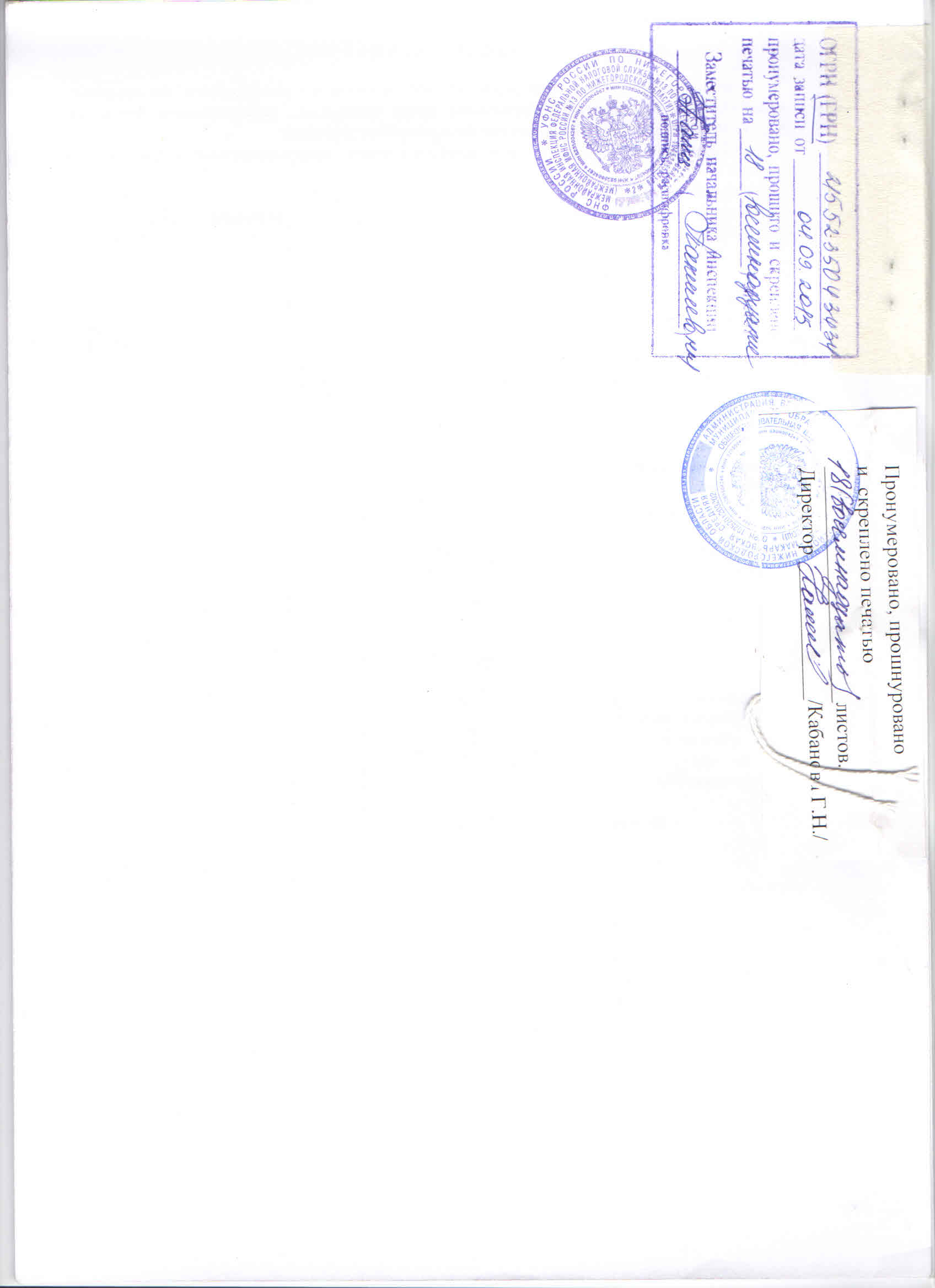 